列方程解应用题一、1.根据图意求解．  分苹果 ________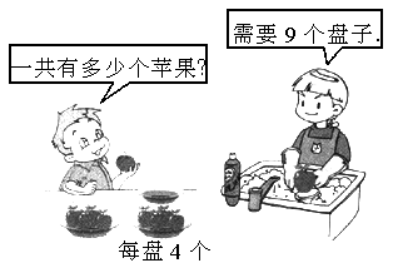 2.根据图意求解．  就餐 ________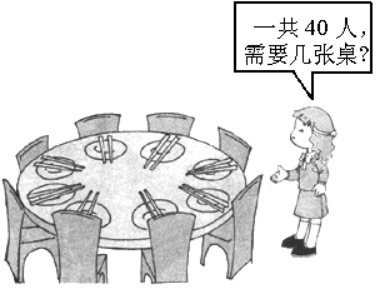 3.根据图意求解．  买衣服 ________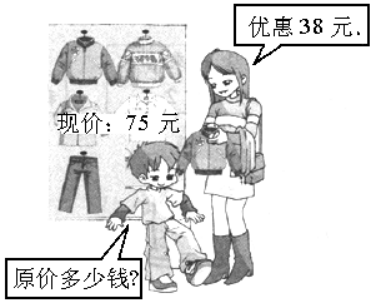 4.根据图意求解．  买香蕉 ________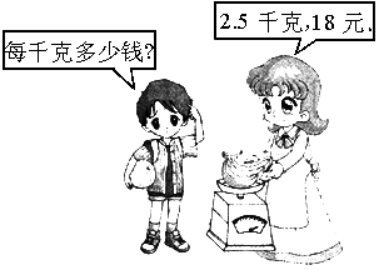 5.根据题意找出等量关系,列出方程．  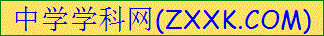 一头大象重x吨，一头蓝鲸的重量是大象的24倍，蓝鲸重120吨．________6.根据题意找出等量关系,列出方程．  冬冬收集了x枚邮票，小华的邮票比冬冬多5枚．小华有邮票45枚．________7.看图回答  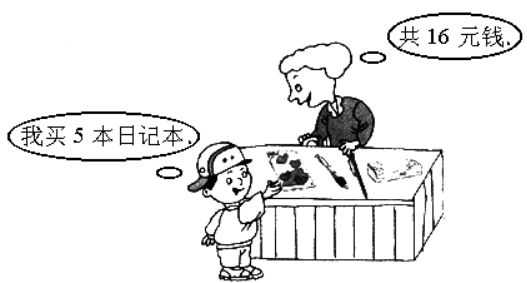 （1）你能提出哪些数学问题?    （2）用x表示日记本的单价，求出每本日记本是多少钱?    8.今年爸爸和妈妈的年龄之和是68岁，妈妈比爸爸小两岁，爸爸和妈妈今年各多少岁？（用方程解）    9.列方程解答．  服装厂计划做750套儿童服装，已经做了4天，平均每天做93套．剩下的用3天做完，平均每天应做多少套？(用算术方法验算)10.列方程解答．  甲、乙两列火车同时从一个车站向相反的方向开出，行驶了3.5小时两车相距665千米．甲车平均每小时行驶90千米，乙车平均每小时行驶多少千米？(用算术方法验算)答案解析部分一、列方程解应用题7372  1.【答案】 36个   【考点】9的乘法口诀及应用    【解析】【解答】4×9=36（个）
 故答案为：36. 【分析】根据图意可知，用每个盘子里的苹果个数×盘子数量=苹果的总个数，据此列式解答。2.【答案】 5张   【考点】列方程解含有一个未知数的应用题    【解析】【解答】解：设需要x张桌，
     8x=40
 8x÷8=40÷8
        x=5
 故答案为：5张。 【分析】观察图可知，每张桌子可以坐8个人，设需要x张桌子，用每张桌子可以坐的人数×桌子数量=总人数，据此列方程解答。3.【答案】 113元   【考点】列方程解含有一个未知数的应用题    【解析】【解答】解：设衣服的原价是x元，
       x-38=75
 x-38+38=75+38
             x=113
 故答案为：113元。 【分析】根据题意可知，设衣服的原价是x元，依据衣服的原价-优惠的钱数=衣服的现价，据此列方程解答。4.【答案】 7.2元   【考点】单价、数量、总价的关系及应用   【解析】【解答】18÷2.5=7.2（元）。
 故答案为：7.2元。 【分析】已知总价和数量，求单价，用总价÷数量=单价，据此列式解答。5.【答案】 24x=120   【考点】方程的认识及列简易方程    【解析】【解答】等量关系：大象的重量×24＝蓝鲸的重量；
 方程：24x＝120。
 故答案为：24x＝120。 【分析】根据题意可知，大象的重量×24＝蓝鲸的重量，据此列方程解答。6.【答案】 x+5=45   【考点】方程的认识及列简易方程    【解析】【解答】等量关系：冬冬的邮票数＋5＝小华的邮票数；
 方程：x＋5＝45.
 故答案为：x+5=45. 【分析】根据题意可知，冬冬的邮票数＋5＝小华的邮票数，据此数量关系列方程解答。7.【答案】 （1）解：16÷5=3.2(元)
（2）解：列方程为：5x=16 x=3.2(元)   【考点】方程的认识及列简易方程    【解析】【解答】（1）每本日记本多少钱？
 16÷5=3.2（元）
 答：每本日记本3.2元钱。
 （2）根据题意，列方程为：
     5x=16
 5x÷5=16÷5
       x=3.2
 答：每本日记本3.2元钱。 【分析】（1）观察图可知，已知了日记本的总价和数量，可以提出问题：每本日记本多少钱？用总价÷数量=单价，据此列式解答；
 （2）根据题意，用x表示日记本的单价，依据单价×数量=总价，据此列方程解答。8.【答案】 解：爸爸：35岁   妈妈：33岁【考点】列方程解含有多个未知数的应用题    【解析】【解答】解：设爸爸x岁，则妈妈是（x-2）岁，
   x-2+x=68
     2x-2=68
 2x-2+2=68+2
         2x=70
     2x÷2=70÷2
           x=35
 妈妈：35-2=33（岁）
 答：爸爸35岁，妈妈33岁。【分析】根据题意可知，设爸爸x岁，则妈妈是（x-2）岁，依据爸爸的年龄+妈妈的年龄=68，据此列方程解答。9.【答案】 解:设每天应做x套．   93×4＋3x=750x=126验算：(750－93×4)÷3=378÷3=126(套)【考点】列方程解含有一个未知数的应用题    【解析】【解答】解：设剩下每天应做x套，
     93×4+3x=750
        372+3x=750
 372+3x-372=750-372
                 3x=378
             3x÷3=378÷3
                   x=126
 验算：（750－93×4）÷3
 =（750-372）÷3
 =378÷3
 =126（套）
 答：平均每天应做126套。 【分析】根据题意可知，设剩下每天应做x套，用已经做的天数×每天做的套数+剩下需要的天数×剩下每天做的套数=计划做的总套数，据此列方程解答；然后用算术方法：（计划做的总套数-已经做的天数×每天做的套数）÷剩下需要的天数=剩下的平均每天做的套数，据此验算即可。10.【答案】 设乙车平均每小平行x千米．   (x＋90)×3.5=665x=100验算：665÷3.5－90=190－90=100(km)【考点】列方程解含有一个未知数的应用题    【解析】【解答】解：设乙车平均每小时行驶x千米，
        （x+90）×3.5=665
 （x+90）×3.5÷3.5=665÷3.5
                      x+90=190
                x+90-90=190-90
                            x=100
 验算：665÷3.5－90
 =190－90
 =100（千米）
 答：乙车平均每小时行驶100千米. 【分析】根据题意可知，设乙车平均每小时行驶x千米，用（甲车每小时行驶的路程+乙车每小时行驶的路程）×行驶的时间=两车的距离，据此列方程解答；
 检验时，用总路程÷行驶的时间-甲车每小时行驶的路程=乙车每小时行驶的路程，据此用算术方法验算.